UNIVERSIDADE FEDERAL DE SÃO JOÃO DEL-REI – UFSJ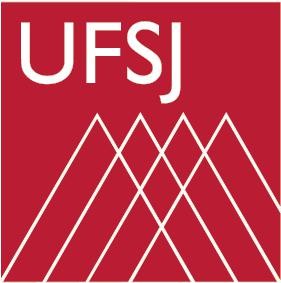 INSTITUÍDA PELA LEI NO 10.425, DE 19/04/2002 – DOU DE 22/04/2002 PRÓ-REITORIA DE ENSINO DE GRADUAÇÃO – PROENDIVISÃO DE ACOMPANHAMENTO E CONTROLE ACADÊMICO – DICONDEFINIÇÃO CURRICULAR1	Observar o §2º do Artigo 5º da Resolução CONEP 013/2015NOTA: O grifo e negrito na carga horária da unidade curricular indica que a referida carga horária está em hora/relógio.2	Para verificação das disciplinas optativas já cadastradas para o curso, consultar o Sistema CONTAC.ALUNO:ALUNO:ALUNO:ALUNO:ALUNO:ALUNO:MATRÍCULA:MATRÍCULA:MATRÍCULA:MATRÍCULA:CÓDIGOUNIDADE CURRICULARCHDISPENSADISPENSAUNIDADE CURRICULAR CURSADA COM APROVAÇÃOUNIDADE CURRICULAR CURSADA COM APROVAÇÃOCHRUBRICA/ DATA*NOTA FINAL 1CÓDIGOUNIDADE CURRICULARCHSIMNÃOUNIDADE CURRICULAR CURSADA COM APROVAÇÃOUNIDADE CURRICULAR CURSADA COM APROVAÇÃOCHRUBRICA/ DATA*NOTA FINAL 1MD001Introdução às Ciências da Vida: Fenômenos Celulares e Moleculares108MD002Introdução às Ciências da Vida: Gênese e Desenvolvimento72MD003Sistema Locomotor, Pele e Anexos126MD004Sistema Nervoso126MD005Saúde e Sociedade36MD006Introdução à Metodologia Científica36MD007Atenção Primária a Saúde e SUS72M0008Sistema Cardiorrespiratório162MD009Sistema Endócrino e Digestório144MD010Sistema Gênito-Urinário e Reprodutor126MD011Metodologia de Pesquisa Qualitativa36MD012Saúde coletiva36MD013Abordagem Comunitária na Atenção Primária à Saúde72MD014Processos Patológicos Gerais108MD015Imunologia e Imunopatologia90MD016Relações Parasito-Hospedeiro126MD017Fundamentos Cirúrgicos36MD018Método Clínico Centrado na Pessoa36MD019Epidemiologia, Bioestatística e Tecnologia da Informação72MD020Abordagem Familiar na Atenção Primária à Saúde72MD021Grandes Síndromes Clínicas: Sinais e Sintomas108MD022Grandes Síndromes Clínicas: Sistema Cardiovascular e Pulmonar144MD023Psicologia da Saúde36MD024Cuidado Integral à Saúde da Criança e Adolescente216MD025Práticas de Investigação Científica I36MD026Grandes Síndromes Clínicas: Sistema Urogenital90MD027Grandes Síndromes Clínicas: Sistema Digestório90MD028Medicina e Bioética36MD029Cuidado Integral à Saúde da Mulher I144MD030Cuidado Integral à Saúde do Adulto e Trabalhador72MD031Cirurgia Ambulatorial72MD032Práticas de Investigação Científica II36MD033Grandes Síndromes Clínica: Sistemas Endócrino-Metabólico e Hematopoiético108MD034Grandes Síndromes Clínicas: Sistema Locomotor36MD035Grandes Síndromes em Cirurgia36MD036Medicina Legal e Deontologia72MD037Cuidado Integral à Saúde da Mulher II144MD038Cuidado Integral à Saúde do Idoso108MD039Prática de Investigação Científica III36MD040Desafios em Terapêutica Clínica36MD041Psicopatologia72MD042Medicina de Família e Comunidade e Gestão do SUS144MD043Cuidados em Neurologia72MD044Cuidados em Infectologia72MD045Cuidados em Otorrinolaringologia e Oftalmologia72MD046Cuidados em Dermatologia36MD047Práticas de Investigação Científica IV36MD048Práticas Integrativas e Complementares72MD049Psiquiatria72MD050Saúde Mental na Atenção Primária à Saúde144MD051Urgência e Emergência Clínico- Pediátrica72MD052Urgência e Emergência em Traumato- Ortopedia72MD053Cuidados Intensivos no Adulto e na Criança72MD054Práticas de Investigação Científica V36MD055Internato em Saúde Coletiva e Gestão90MD056Internato em Cirurgia378MD057Internato em Saúde Mental378MD058Internato em Pediatria378MD059Internato em Ginecologia e Obstetrícia378MD060Internato em Urgência e Emergência512MD061Internato em Medicina de Família e Comunidade512MD062Internato em Clínica Médica512MD063Atividades Complementares102MD063Atividades Complementares102MD063Atividades Complementares102UNIDADES CURRICULARES OPTATIVAS (216ha)2UNIDADES CURRICULARES OPTATIVAS (216ha)2UNIDADES CURRICULARES OPTATIVAS (216ha)2UNIDADES CURRICULARES OPTATIVAS (216ha)2UNIDADES CURRICULARES OPTATIVAS (216ha)2UNIDADES CURRICULARES OPTATIVAS (216ha)2UNIDADES CURRICULARES OPTATIVAS (216ha)2UNIDADES CURRICULARES OPTATIVAS (216ha)2UNIDADES CURRICULARES OPTATIVAS (216ha)2UNIDADES CURRICULARES OPTATIVAS (216ha)2CÓDIGOUNIDADE CURRICULAR DO CURSO E CURRÍCULO DO(A) DISCENTECHDISPENSADISPENSAUNIDADE CURRICULAR CURSADA COM APROVAÇÃOCHRUBRICA/ DATA*NOTA FINAL OBTIDA/CÓDIGOUNIDADE CURRICULAR DO CURSO E CURRÍCULO DO(A) DISCENTECHSIMNÃOUNIDADE CURRICULAR CURSADA COM APROVAÇÃOCHRUBRICA/ DATA*NOTA FINAL OBTIDA/APROVEITAMENTO DE ESTUDOS (AE) COMO OPTATIVAS (216ha)APROVEITAMENTO DE ESTUDOS (AE) COMO OPTATIVAS (216ha)APROVEITAMENTO DE ESTUDOS (AE) COMO OPTATIVAS (216ha)APROVEITAMENTO DE ESTUDOS (AE) COMO OPTATIVAS (216ha)APROVEITAMENTO DE ESTUDOS (AE) COMO OPTATIVAS (216ha)NOME DA DISCIPLINA CURSADA COM APROVAÇÃONATUREZA(OBS: para Medicina, currículo 2016, sempre será Optativa)CARGA HORÁRIARUBRICA/DATANOTA FINAL